Lütfen doldurduktan sonra, kaydedin ve anmeldung.efg@ge-erft.herner.schule adresine gönderin! Bir kopyasınıda imzalayıp EFG´ye teslim edin."Lütfen, başvuru formunun gönderilmesiyle kabul garantisi verilmediğini unutmayın!"Yeni 5.Sınıf Kayıt Formu"Önemli: Kardeş öğrenciler için kabul garantisi bulunmamaktadır.""Dikkat! Özel eğitim desteği gerektiren durumlarda doldurulmalıdır."Ek Bilgi:----------------------------------------------                                                                            -----------------------------------------------Şehir/Tarih                                                                                                                         Ebeveynin/Ebeverynlerin  ImzasıYeni 5.Sınıf Kayıt FormuÖğrenci Kişisel BilgileriÖğrenci Kişisel BilgileriÖğrenci Kişisel BilgileriÖğrenci Kişisel BilgileriÖğrenci Kişisel BilgileriÖğrenci Kişisel BilgileriÖğrenci Kişisel BilgileriÖğrenci Kişisel BilgileriÖğrenci Kişisel BilgileriÖğrenci Kişisel BilgileriÖğrenci Kişisel BilgileriÖğrenci Kişisel BilgileriÖğrenci Kişisel BilgileriÖğrenci Kişisel BilgileriSoyadıSoyadıSoyadıSoyadıAdıAdıAdıAdıAdıAdıAdıAdıAdıCinsiyetKızErkekDiğerSokakSokakSokakSokakSokakSokakPosta KoduPosta KoduPosta KoduPosta KoduPosta KoduŞehirŞehirŞehirDoğum tarihiDoğum tarihiDoğum tarihiDoğduğu ŞehirDoğduğu ŞehirDoğduğu ŞehirDoğduğu ŞehirDoğduğu ŞehirDoğduğu ŞehirDoğduğu ŞehirDoğduğu ÜlkeDoğduğu ÜlkeDoğduğu ÜlkeDoğduğu ÜlkeEv TelefonuEv TelefonuEv TelefonuEv TelefonuEv TelefonuEv TelefonuEv TelefonuEv TelefonuCep TelefonuCep TelefonuCep TelefonuCep TelefonuCep TelefonuCep TelefonuE-posta AdresiE-posta AdresiE-posta AdresiE-posta AdresiE-posta AdresiE-posta AdresiE-posta AdresiE-posta AdresiE-posta AdresiE-posta AdresiE-posta AdresiE-posta AdresiE-posta AdresiE-posta Adresi1. Uyruk1. Uyruk1. Uyruk2.Uyruk2.Uyruk2.Uyruk2.Uyruk2.Uyruk2.Uyruk2.Uyruk2.UyrukDinDinDinTercih edilen dersTercih edilen dersTercih edilen dersTercih edilen dersTercih edilen dersTercih edilen dersTercih edilen dersTercih edilen dersTercih edilen dersTercih edilen dersTercih edilen dersDin ibaresi karnede olsun mu?Din ibaresi karnede olsun mu?Din ibaresi karnede olsun mu?YDin dersi (Katolik-Evanjelik)Din dersi (Katolik-Evanjelik)Din dersi (Katolik-Evanjelik)Din dersi (Katolik-Evanjelik)Din dersi (Katolik-Evanjelik)Din dersi (Katolik-Evanjelik)Din dersi (Katolik-Evanjelik)Din dersi (Katolik-Evanjelik)Din dersi (Katolik-Evanjelik)Din dersi (Katolik-Evanjelik)Y  EvetEvetYFelsefeFelsefeFelsefeFelsefeFelsefeFelsefeFelsefeFelsefeFelsefeFelsefeY HayırHayırYOkul derse karar verebilirOkul derse karar verebilirOkul derse karar verebilirOkul derse karar verebilirOkul derse karar verebilirOkul derse karar verebilirOkul derse karar verebilirOkul derse karar verebilirOkul derse karar verebilirOkul derse karar verebilirY HayırHayırGöçmen geçmişiGöçmen geçmişiGöçmen geçmişiAnnenin Doğduğu ÜlkeAnnenin Doğduğu ÜlkeAnnenin Doğduğu ÜlkeAnnenin Doğduğu ÜlkeAnnenin Doğduğu ÜlkeAnnenin Doğduğu ÜlkeAnnenin Doğduğu ÜlkeAnnenin Doğduğu ÜlkeBabanın Doğduğu ÜlkeBabanın Doğduğu ÜlkeBabanın Doğduğu ÜlkeYEvetEvetYHayırHayırAlmanyaýa Taşındıgı yılAlmanyaýa Taşındıgı yılAlmanyaýa Taşındıgı yılEvdeki ortak dil (esas olarak konuşulan dil)Evdeki ortak dil (esas olarak konuşulan dil)Evdeki ortak dil (esas olarak konuşulan dil)Evdeki ortak dil (esas olarak konuşulan dil)Evdeki ortak dil (esas olarak konuşulan dil)Evdeki ortak dil (esas olarak konuşulan dil)Evdeki ortak dil (esas olarak konuşulan dil)Evdeki ortak dil (esas olarak konuşulan dil)Evdeki ortak dil (esas olarak konuşulan dil)Evdeki ortak dil (esas olarak konuşulan dil)Evdeki ortak dil (esas olarak konuşulan dil)EFG'de öğrenim gören  kardeşi var mı?EFG'de öğrenim gören  kardeşi var mı?EFG'de öğrenim gören  kardeşi var mı?EFG'de öğrenim gören  kardeşi var mı?EFG'de öğrenim gören  kardeşi var mı?EFG'de öğrenim gören  kardeşi var mı?EFG'de öğrenim gören  kardeşi var mı?EFG'de öğrenim gören  kardeşi var mı?Kızamık Aşı Belgesi (Kopya)Kızamık Aşı Belgesi (Kopya)Kızamık Aşı Belgesi (Kopya)Kızamık Aşı Belgesi (Kopya)Kızamık Aşı Belgesi (Kopya)Kızamık Aşı Belgesi (Kopya)YEvetEvetEvetEvetEvetEvetEvetYEvetEvetEvetEvetEvetAdı- SoyadıAdı- SoyadıSınıfSınıfYEvetEvetEvetEvetEvetYHayırHayırHayırHayırHayırHayırHayırYHayırHayırHayırHayırHayırGenel Eğitim Bilgileri (İlkokul)Genel Eğitim Bilgileri (İlkokul)Genel Eğitim Bilgileri (İlkokul)Genel Eğitim Bilgileri (İlkokul)Genel Eğitim Bilgileri (İlkokul)Kayıt YılıKayıt YılıOkulun Adı/YeriOkulun Adı/Yeri5. Sınıf için Tavsiye Edilen Okul TürüSınıfSınıf ÖğretmeniSınıf ÖğretmeniSınıf Öğretmeniİlkokulda tekrar edilen Sınıf Genel Eğitim Bilgileri (Özel Eğitim Okulları)- FörderschuleGenel Eğitim Bilgileri (Özel Eğitim Okulları)- FörderschuleGenel Eğitim Bilgileri (Özel Eğitim Okulları)- FörderschuleGenel Eğitim Bilgileri (Özel Eğitim Okulları)- FörderschuleGenel Eğitim Bilgileri (Özel Eğitim Okulları)- FörderschuleKayıt YılıKayıt YılıOkulun Adı/YeriOkulun Adı/Yeri5. Sınıf için Tavsiye Edilen Okul TürüSınıfSınıfSınıf ÖğretmeniAçıklamalar / Ek BilgilerAçıklamalar / Ek BilgilerYeni 5.Sınıf Kayıt FormuVelinin BilgileriVelinin BilgileriVelinin BilgileriVelinin BilgileriVelinin BilgileriVelinin BilgileriVelinin BilgileriVelinin BilgileriAile Durumu (Lütfen seçiniz)Aile Durumu (Lütfen seçiniz)Aile Durumu (Lütfen seçiniz)Aile Durumu (Lütfen seçiniz)Aile Durumu (Lütfen seçiniz)Aile Durumu (Lütfen seçiniz)Aile Durumu (Lütfen seçiniz)Aile Durumu (Lütfen seçiniz)Y Ebeveyn(her ikisi)Y AnneY BabaY Yasal koruyucuAnneSoyadıAdıAdıAnneSokakSokakPosta KoduŞehirE-posta AdresiE-posta AdresiEv/Cep TelefonuEv/Cep TelefonuBabaSoyadıAdıAdıBabaSokakSokakPosta KoduŞehirE-posta AdresiE-posta AdresiEv/Cep TelefonuEv/Cep TelefonuAnneSoyadıAdıAdıAnneSokakSokakPosta KoduŞehirE-posta AdresiE-posta AdresiEv/Cep TelefonuEv/Cep TelefonuYasal KoruyucuSoyadıAdıAdıYasal KoruyucuSokakSokakPosta KoduŞehirE-posta AdresiE-posta AdresiEv/Cep TelefonuEv/Cep TelefonuDiğer Kişiler/İletişim bilgileriDiğer Kişiler/İletişim bilgileriDiğer Kişiler/İletişim bilgileriAdı- SoyadıYakınlığıEv/Cep TelefonuYeni 5.Sınıf Kayıt FormuY   Aşağıdaki alanlarda özel bir eğitim ihtiyacı var/vardıAşağıdaki alanlarda özel bir eğitim ihtiyacı var/vardıY   ÖğrenmeLernen Y   Duygusal ve Sosyal Gelişimiemotionale und soziale Entwicklung Y   Fiziksel ve Motor Gelişimikörperl. und motoren Entwicklung Y   DilSprache Y   İşitme ve İletişimHören und Kommunikation Y   GörmeSehen Y   Zihinsel gelişimgeistige EntwicklungÖğrenim YılıYÖzel eğitim ihtiyaçı   (Der sonderpädagogische Förderbedarf im Schwerpunkt)Yyılında kaldırılacaktır.yılında kaldırılacaktır.Y    devam etmektedir.devam etmektedir.Y   Çocuğumun/Çocuğumuzun ekteki durumlar mevcutÇocuğumun/Çocuğumuzun ekteki durumlar mevcutY   DisleksiLRSY   DiskalkuliRechenschwächeY   ADD (Dikkat Eksikliği Bozukluğu) ADSY   DEHB (Dikkat Eksikliği Hiperaktivite Bozukluğu)ADHSYYÇocuğumun bir entegrasyon uzmanının desteğine ihtiyacı var/vardı.Çocuğumun bir entegrasyon uzmanının desteğine ihtiyacı var/vardı.Çocuğumun bir entegrasyon uzmanının desteğine ihtiyacı var/vardı.YBaşvuru Formu mevcutYBaşvuru Formu mevcut değilYÇocuğumun/Çocuğumuzun ekteki hastalıkları var:YAğır SakatlıkYÇocuğum ekteki ilaçları kullanıyor:YÇocuğumun renk körü hastalığı var.YEbeveyn olarak, veli toplantilari icin engelli erişimine ihtiyacım/ihtiyacımız var.YÇocuğum/çocuğumuz ekteki anadil dersine (herkunftssprachlicher Unterricht) katıldı ve katılmaya devam etmelidir:YÇocuğum/çocuğumuz 5. sınıftan itibaren ekteki dilde ana dil derslerine katılmalıdırYOkul müfredatına göre 7. sınıf beden eğitimi dersinde çocuğumun badminton raketine ihtiyacı olduğu bana/bize bildirildi.Yeni 5.Sınıf Kayıt FormuYÇocuğumun/çocuğumuzun bronz yüzme sertifikası var.YÇocuğum/çocuğumuz kardeşiyle birlikte EFG'ye kayit olacaktır.Kardeşin Adı- SoyadıYÇocuğum/çocuğumuz ekteki toplu taşıma hatlarını kullanarak EFG'ye gidecektir:YMümkünse çocuğum/çocuğumuz ekteki sınıf arkadaşlarıyla birlikte aynı sınıfa gitmelidir:YÇocuğumun/çocuğumuzun kendi dijital cihazı yokYÇocuğumun/çocuğumuzun kendi dijital cihazı var.Çocuğumun/çocuğumuzun kendi dijital cihazı var.Çocuğumun/çocuğumuzun kendi dijital cihazı var.Çocuğumun/çocuğumuzun kendi dijital cihazı var.Çocuğumun/çocuğumuzun kendi dijital cihazı var.Çocuğumun/çocuğumuzun kendi dijital cihazı var.YAkıllı telefon; kendi veri hacmi dahil:YEvetYHayırYTabletYMasaüstü bilgisayarYDizüstü bilgisayar-LaptopYEvimde/Evimizde internet bağlantısı mevcutYEvimde/Evimizde internet bağlantısı mevcut değilYEvimde/Evimizde kendi bilgisayarımız, dizüstü bilgisayarımız veya tabletimiz mevcutEvimde/Evimizde kendi bilgisayarımız, dizüstü bilgisayarımız veya tabletimiz mevcutEvimde/Evimizde kendi bilgisayarımız, dizüstü bilgisayarımız veya tabletimiz mevcutYEvimde/Evimizde bir yazıcımız mevcutEvimde/Evimizde bir yazıcımız mevcutEvimde/Evimizde bir yazıcımız mevcutYÇocuğumun/çocuğumuzun eğitim öğretim faaliyetleri kapsamında alınan görüntü ve video kayıtlarının okulun ve okul işbirliği ortaklarının kurumsal internet sitelerinde yayınlanmasına izin veriyorum.YVerilerimin/Verilerimizin  (isim, adres, telefon, e-posta) sınıfın velileri ile paylasilabilecegini kabul ediyorum / kabul ediyoruz.YÇocuğumun vesikalık fotoğrafının ve kişisel verilerinin (soyadı, adı, adresi, doğum tarihi) öğrenci kimlik kartı oluşturmak için kullanılmasını kabul ediyoruz.YErich Fried Gesamtschule´nin önceki okul kariyeriyle ilgili olarak önceki ilkokul ile iletişime geçebileceğini kabul ediyorum/ediyoruz.Kayıt TarihiKayıtlı olunan eğitim yılı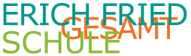 